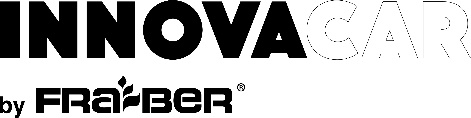 A 1 – All in oneTechnologicky inovativní brusná pasta, která odstraňuje vady laku a dává vysoký lesk. Má střední abrazi. Je vhodná pro odstranění škrábanců s průměrnou hloubkou, stop kyselých dešťů, zbytků hmyzu, škrábanců od polétavého písku. Její pokročilá technologie nabízí vynikající výkon, nízkou úroveň prašnosti, obnovuje původní lesk laku. Nezanechává pruhy ani hologramy.Způsob použití: Naneste trochu pasty na středně tvrdou podložku rotační (nebo rotačně-orbitální) leštičky, povrch opracovávejte při rychlosti od 800 ot/min do 2000 ot/min. Pro dosažení perfektního vzhledu a lesku, odstranění škrábanců, pokračujte v aplikaci. Zbytky produktu odstraňte pomocí mikrovláknové utěrky.Varování:Při manipulaci s produktem postupujte podle pokynů v bezpečnostním listu.Technické vlastnosti:Vzhled a barva: Bílá kapalinaZápach: charakteristickýpH: 9Bod vzplanutí:> 65 ° CBod varu: 100 ° CRelativní hustota: 1,25 g / cm3Rozpustnost ve vodě: nerozpustnýSkladování: v neotevřeném balení a při pokojové teplotě, mimo přímé sluneční světlo.Balení:500 gr